Отчет по проведенным мероприятиям антинаркотической направленности в октябре 2022 года12 октября 2022 года членами РДШ совместно с советником по воспитанию для учащихся 5 классов была организована и проведена игра во время перемены, направленная на привлечение внимания школьников к формированию ЗОЖ, развитие коллективизма, а также привитие навыков развития своих творческих способностей.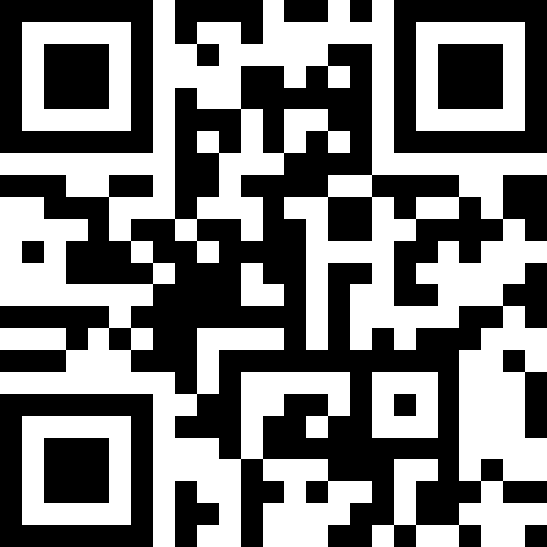 13 октября 2022 года в целях приобщения учащихся к ЗОЖ и профилактике  курения педагогом- психологом было проведено занятие с  элементами тренинга "Курение- не просто вредная привычка"для учащихся 9 класса. В ходе занятия решались следующие задачи: информирование ребят  о последствиях этой привычки, о вредных веществах, содержащихся в  современных сигаретах и о действии, оказываемом на организм человека. Тренинговая форма занятия  в ненавязчивой доверительной форме способствовала развитию самоуважения, ответственного поведения, критического мышления, выработке собственного мнения на проблему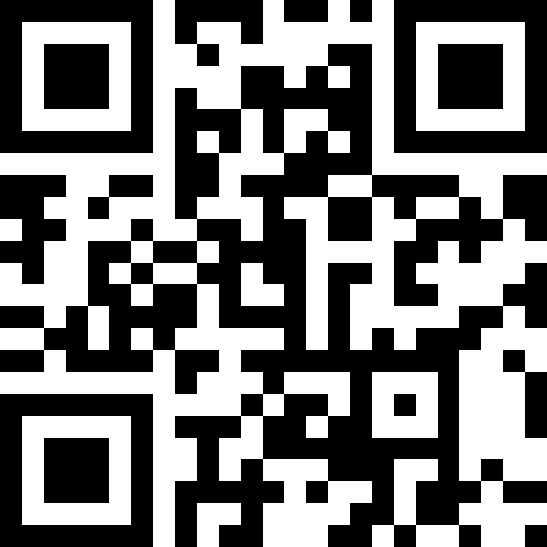 09 октября 2022 года социальным педагогом совместно с волонтерским движением была организована акция для подростков, направленная на привлечение внимание к проблеме ЗОЖ. Учащимся было предложено выразить свое мнение по поводу того, что в их понятии ЗОЖ.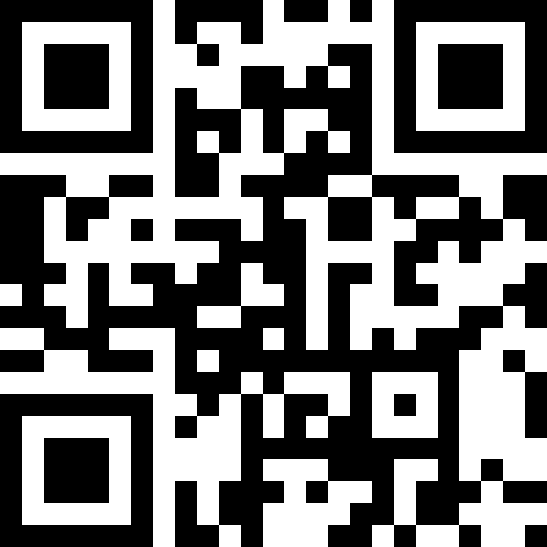 